       ด่วนที่สุด	       บันทึกข้อความ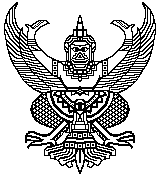 ส่วนราชการ  สำนักงานอธิการบดี  กองนโยบายและแผน  IP PHONE ๑๗3ที่  ศธ ๐๕๔๒.๐๑/ว 225   	       วันที่  22  สิงหาคม  ๒๕60เรื่อง   ขอความอนุเคราะห์ตอบแบบสำรวจ           เรียน   ผู้อำนวยการกองกลาง กองพัฒนานักศึกษา กองนโยบายและแผน /หัวหน้างานกองกลางด้วยสำนักงานอธิการบดี ได้จัดทำแผนพัฒนาบุคลากรสำนักงานอธิการบดี ประจำปีงบประมาณ พ.ศ. 2560 โดยมีวัตถุประสงค์ 1) เพื่อเป็นแนวทางในการพัฒนาบุคลากรของสำนักงานอธิการบดี ให้มีสมรรถนะเหมาะสมและสอดคล้องกับภารกิจหลักและประเด็นยุทธศาสตร์ของสำนักงานอธิการบดี และมหาวิทยาลัยราชภัฏสกลนคร 2) เพื่อเป็นแนวทางในการดำเนินงานบริหารจัดการความรู้ของสำนักงานอธิการบดี และสามารถนำองค์ความรู้มาพัฒนาบุคลากรให้มีคุณภาพ และ 3) เพื่อพัฒนาบุคลากรทุกตำแหน่งให้มีความรู้ ความสามารถ ทักษะ และสมรรถนะให้มีความก้าวหน้าในวิชาชีพตามสายงานที่ปฏิบัติ 	เพื่อให้ทราบผลการดำเนินงานตามวัตถุประสงค์ของแผนดังกล่าว สำนักงานอธิการบดีจึงขอความอนุเคราะห์ท่านและบุคลากรในหน่วยงานตอบแบบสำรวจผลการพัฒนาสมรรถนะของบุคลากรมหาวิทยาลัยราชภัฏสกลนคร ประจำปีงบประมาณ  พ.ศ. 2560 และความต้องการพัฒนาสมรรถนะของบุคลากร ประจำปีงบประมาณ พ.ศ. 2561 ส่งกองนโยบายและแผน ภายในวันศุกร์ที่ 25 สิงหาคม 2560 ทั้งนี้ สามารถดาวน์โหลดเอกสารได้ที่ http://plan.snru.ac.th/ ข่าวประชาสัมพันธ์ หัวข้อ : แบบสำรวจผลการพัฒนาสมรรถนะของบุคลากรมหาวิทยาลัยราชภัฏสกลนคร  ประจำปีงบประมาณ พ.ศ. 2560 และความต้องการพัฒนาสมรรถนะของบุคลากร                       ประจำปีงบประมาณ พ.ศ. 2561	จึงเรียนมาเพื่อทราบและพิจารณาดำเนินการด้วย จักขอบคุณยิ่ง 					(นายเกษม  บุตรดี)           ผู้อำนวยการกองนโยบายและแผน                                                         รักษาการในตำแหน่งผู้อำนวยการสำนักงานอธิการบดี       ด่วนที่สุด	       บันทึกข้อความส่วนราชการ  มหาวิทยาลัยราชภัฏสกลนคร  สำนักงานอธิการบดี  กองนโยบายและแผน  IP PHONE ๑๗3ที่  ศธ ๐๕๔๒.๐๑/ว 292    	       วันที่  22  สิงหาคม  ๒๕60เรื่อง   ขอความอนุเคราะห์ตอบแบบสำรวจ           เรียน   คณบดี/ผู้อำนวยการสำนัก สถาบันด้วยมหาวิทยาลัย ได้จัดทำแผนพัฒนาบุคลากรมหาวิทยาลัยราชภัฏสกลนคร ประจำปีงบประมาณ พ.ศ. 2560 โดยมีวัตถุประสงค์ 1) เพื่อเป็นแนวทางในการพัฒนาบุคลากรของมหาวิทยาลัยราชภัฏสกลนคร ให้มีสมรรถนะเหมาะสมและสอดคล้องกับภารกิจหลักและประเด็นยุทธศาสตร์ของมหาวิทยาลัย  2) เพื่อเป็นแนวทาง     ในการดำเนินงานบริหารจัดการความรู้ของมหาวิทยาลัย และสามารถนำองค์ความรู้มาพัฒนาบุคลากรให้มีคุณภาพ และ 3) เพื่อพัฒนาบุคลากรทุกตำแหน่งให้มีความรู้ ความสามารถ ทักษะ และสมรรถนะให้มีความก้าวหน้าในวิชาชีพตามสายงานที่ปฏิบัติ 	เพื่อให้ทราบผลการดำเนินงานตามวัตถุประสงค์ของแผนดังกล่าว มหาวิทยาลัยจึงขอความอนุเคราะห์ท่านและบุคลากรในหน่วยงานตอบแบบสำรวจผลการพัฒนาสมรรถนะของบุคลากรมหาวิทยาลัยราชภัฏสกลนคร     ประจำปีงบประมาณ  พ.ศ. 2560 และความต้องการพัฒนาสมรรถนะของบุคลากร ประจำปีงบประมาณ พ.ศ. 2561                    ส่งกองนโยบายและแผน ภายในวันศุกร์ที่ 25 สิงหาคม 2560  ทั้งนี้ สามารถดาวน์โหลดเอกสารได้ที่ http://plan.snru.ac.th/ ข่าวประชาสัมพันธ์ หัวข้อ : แบบสำรวจผลการพัฒนาสมรรถนะของบุคลากรมหาวิทยาลัยราชภัฏสกลนคร ประจำปีงบประมาณ  พ.ศ. 2560 และความต้องการพัฒนาสมรรถนะของบุคลากร ประจำปีงบประมาณ พ.ศ. 2561	           	 จึงเรียนมาเพื่อทราบและพิจารณาดำเนินการด้วย จักขอบคุณยิ่ง			(ผู้ช่วยศาสตราจารย์ปรีชา  ธรรมวินทร)                    อธิการบดีมหาวิทยาลัยราชภัฏสกลนคร